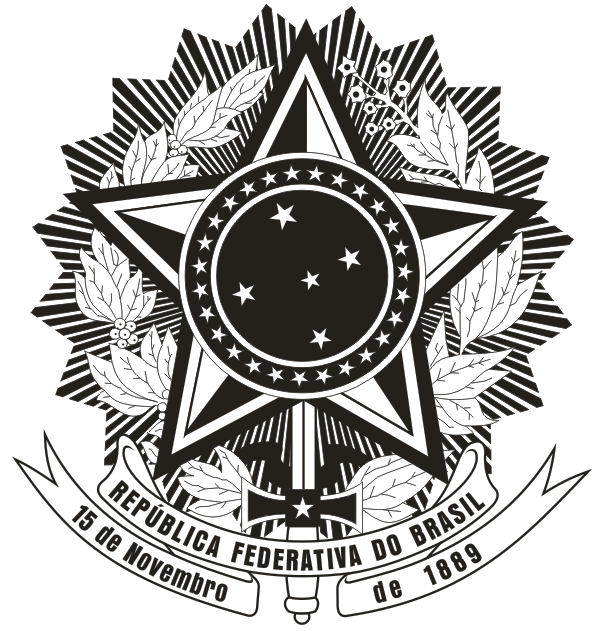 UNIVERSIDADE FEDERAL DE MINAS GERAISFaculdade de Letras - Câmara de PesquisaRELATÓRIO FINALRELATÓRIO FINALI - DADOS BÁSICOSI - DADOS BÁSICOS1. Nome do pesquisador:1. Nome do pesquisador:      2. Título do projeto:        2. Título do projeto:        3. Data de início:       /       /                                                   Data de término:       /       /      3. Data de início:       /       /                                                   Data de término:       /       /II - DADOS  COMPLEMENTARESII - DADOS  COMPLEMENTARES     4. Os artigos produzidos relacionados à essa pesquisa estão registrados no Google acadêmico?       Não         SimEm caso negativo, por favor, registre.     4. Os artigos produzidos relacionados à essa pesquisa estão registrados no Google acadêmico?       Não         SimEm caso negativo, por favor, registre.     5. Organizou evento com verba do SIEX?       Não         SimEm caso afirmativo, finalizou o evento no SIEX?       Não         Sim     5. Organizou evento com verba do SIEX?       Não         SimEm caso afirmativo, finalizou o evento no SIEX?       Não         SimIII - PRODUTOS DA PESQUISAIII - PRODUTOS DA PESQUISAListagem dos trabalhos apresentados em eventos, publicados ou aceitos para publicação.Listagem dos trabalhos apresentados em eventos, publicados ou aceitos para publicação.     Data:               /      /                                                     Assinatura     Data:               /      /                                                     Assinatura